
The Federal Bureau of Investigations has been secretly tracking several citizens for the past few years.  Citizens include LINA MAYFLEET, KATNISS EVERDEEN, and THOMAS EDISON. Are they heroes, rebels, terrorists, or simply concerned citizens?  
Due to your recent research, you have been recruited to create a FBI file that includes information about one of the citizens.File Components:FBI decorated manila file (A plain file will be provided by Ms. Gelz.)Photo of the citizen (You may print a picture from online or draw your character.)Profile document (This will be given to you by Ms. Gelz.)Field Notes documentBiography document
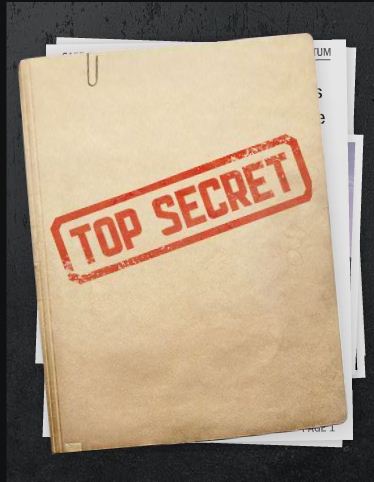 
Biography Document Directions
Directions: Write a summary of novel that focuses on the main characters actions.  In other words, you are writing the “life story” of your main character.  This should be a detailed five paragraph summary.  Follow the directions below to draft your summary.  The draft will be due on loose leaf on Monday, November 23rd.Introduction Paragraph: Start with a creative topic sentence that includes the characters full name.Describe the setting (time and place of the novel) in detail.Include any background information that the reader should know about the setting.First Body Paragraph:
Explain at least three events from the beginning of the novel.  Consider weeks one and two in your book club packet.Second Body Paragraph:
Explain at least three events from the middle of the novel.  Consider weeks three and four in your book club packet.
Third Body Paragraph:
Explain at least three events from the end of the novel.  Consider weeks five and six in your book club packet.Conclusion Paragraph:
Spoil the ending of the novel in full detail.  Each novel ends with many questions unanswered (since there is a sequel to each novel).  Include those unanswered questions in this paragraph.*An example biography will be available for you to use as a guide.Biography: Salva Dut
	Salva Mawien Dut Ariik walked more in his teenage years than most will walk in a lifetime.  Dut is originally from the village of Loun-Ariik in what is now known as Southern Sudan.  He lived with his mother, father, and five siblings.  His family enjoyed a comfortable life as cattle herders. Dut attended school and assisted in the herding as a young boy.  Salva Dut left Loun-Ariik due to rebel attacks in 1985.  	Salva Dut began his life as a refugee the moment he left school and ran into the bush as requested by his teacher.  Dut traveled with a group of refugees for a short period of time, only to be abandoned in a barn overnight.  Dut stayed temporarily with a women from the Dinka tribe, but parted ways with her after being accepted by a larger group of Dinka refugees.  Dut survived on little food as the group proceeded out of Sudan.  Several individuals provided comfort to Dut along the way included Buksa of the Jur-chol tribe, Marial of the Dinka tribe and his Uncle Jewir, former member of the Sudanese army.  Contact with Buksa was ultimately lost and Marial faced death by lions in the Atuot region.	Dut faced many hostile environments on his trek to Itang refugee camp in Ethiopia.  His group fashioned boats of out reeds and papyrus to cross the Nile River.  They faced moral dilemma in their life threatening journey across the Akobo Desert.  During this trip, Dut’s Uncle was shot and killed by members of the Nuer tribe.  Shortly after this loss, Dut and the remaining group members reached Itang refugee camp.  Dut continued life as an orphan for six years at Itang until the Ethiopian government abruptly shut down the camp.  Soldiers forced Dut and other refugees to exit by way of the crocodile infested Gilo River.  Unlike thousands, Dut survived the chaos and began a second journey to Kakuma refugee camp in Kenya.	Dut transformed into a leader and peacemaker during the passage to Kenya.  In 1991 he led a group of fifteen hundred young men and boys to refuge.  Dut spent five years in overcrowded Kakuma and then Ifo, both located in northern Kenya.  Dut began learning English from an aid worker at Ifo. In 1996, Dut was invited to travel to America.  He and hundreds of others earned the nickname the Lost Boys due to their loss of homes and families.  Dut arrived in Rochester, New York and remained with a host family.  While in America, Dut continued English studies and obtained a college degree in business.  In 2003, Dut journeyed back to Sudan after receiving word that his father was alive at a makeshift clinic.	Dut has since devoted his life to his nonprofit organization, Water for South Sudan.  This organization drills wells in villages in South Sudan in order to provide clean water to people in need.  Dut has overcome the differences of tribal separation and now drills wells for both Dinka and Nuer tribes.  As of this publication, Dut’s organization has drilled over 257 wells.  Dut spends his time giving promotional speeches to American citizens in order to raise money for his organization.  Dut has been reunited with his family twice since their initial separation in 1985, but he continues to live in New York and travels with his company to Sudan for 6 months of each year. FBI File Rubrics and Tips
Biography Rubric*Keep you biography OBJECTIVE (Don’t include your opinion.  Stick to the facts.)*The more you write, the better chance you have a capturing a full picture of the character’s life.Unsatisfactory
D WorkSatisfactory
C workAbove Average
B workExceptional
A workIntroduction paragraph-incomplete-does not follow requirements-does not show that you READ the novel-missing a critical event from this portion of the novel-multiple errors-missing few important events-minimal errors-some opinion included-full detail-professional writing style-no errors-objectiveBeginning of novel paragraph-incomplete-does not follow requirements-does not show that you READ the novel-missing a critical event from this portion of the novel-multiple errors-missing few important events-minimal errors-some opinion included-full detail-professional writing style-no errors
-objectiveMiddle of Novel Paragraph-incomplete-does not follow requirements-does not show that you READ the novel-missing a critical event from this portion of the novel-multiple errors-missing few important events-minimal errors-some opinion included-full detail-professional writing style-no errors
-objectiveEnd of Novel Paragraph-incomplete-does not follow requirements-does not show that you READ the novel-missing a critical event from this portion of the novel-multiple errors-missing few important events-minimal errors-some opinion included-full detail-professional writing style-no errors
-objectiveConclusion Paragraph-incomplete-does not follow requirements-does not show that you READ the novel-missing a critical event from this portion of the novel-multiple errors-missing few important events-minimal errors-some opinion included-full detail-professional writing style-no errors
-objective